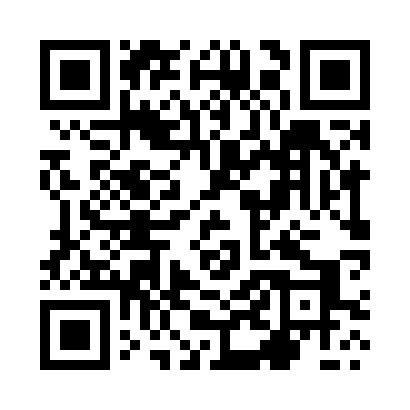 Prayer times for Laguszow, PolandMon 1 Apr 2024 - Tue 30 Apr 2024High Latitude Method: Angle Based RulePrayer Calculation Method: Muslim World LeagueAsar Calculation Method: HanafiPrayer times provided by https://www.salahtimes.comDateDayFajrSunriseDhuhrAsrMaghribIsha1Mon4:096:0812:375:047:078:582Tue4:076:0512:365:057:089:003Wed4:046:0312:365:067:109:024Thu4:016:0112:365:077:129:045Fri3:585:5912:355:097:139:066Sat3:555:5612:355:107:159:097Sun3:525:5412:355:117:179:118Mon3:495:5212:355:127:189:139Tue3:465:5012:345:137:209:1610Wed3:435:4712:345:147:229:1811Thu3:405:4512:345:167:239:2012Fri3:375:4312:345:177:259:2313Sat3:345:4112:335:187:279:2514Sun3:315:3912:335:197:289:2815Mon3:285:3712:335:207:309:3016Tue3:255:3512:335:217:329:3317Wed3:225:3212:325:227:339:3518Thu3:195:3012:325:237:359:3819Fri3:165:2812:325:247:379:4020Sat3:135:2612:325:257:389:4321Sun3:095:2412:315:277:409:4622Mon3:065:2212:315:287:419:4823Tue3:035:2012:315:297:439:5124Wed3:005:1812:315:307:459:5425Thu2:565:1612:315:317:469:5626Fri2:535:1412:315:327:489:5927Sat2:505:1212:305:337:5010:0228Sun2:465:1012:305:347:5110:0529Mon2:435:0812:305:357:5310:0830Tue2:395:0612:305:367:5510:11